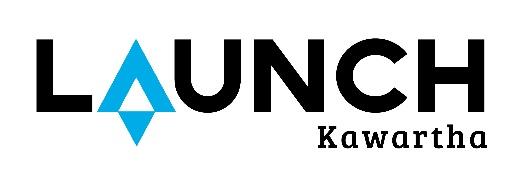 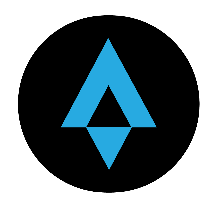 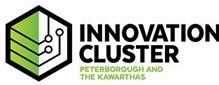 November 28, 2023
For Immediate ReleaseLaunch Kawartha Innovation and Entrepreneurship Centre seeks a dynamic program manager to support exciting new expansion in the Innovation Hub in downtown Lindsay, ON.Just a year after unofficially opening the new LAUNCH Kawartha Entrepreneurship and Innovation Centre on Kent Street in downtown Lindsay, the team is expanding with a dedicated Business Advisor & Program Manager. The LAUNCH Kawartha team is seeking a dynamic professional with a passion for supporting the entrepreneurs of Kawartha Lakes and driving economic development and innovation in our region. The position will support multiple programming initiatives and events in partnership with the Innovation Cluster and other strategic partners in the innovation space. The position is supported by the Kawartha Lakes Business and Community Development Corporation (KLBCDC), an innovation-focused entrepreneurial and economic development ecosystem organization that provides funding, business advisory and support, incubation, and acceleration services to entrepreneurs.“The successful applicant will be an integral piece in helping entrepreneurs find success in our region through the incubation model we’ve established in the LAUNCH Kawartha Innovation Hub,” says Vince Killen, Executive Director of the KLCFDC. “We are looking for someone passionate about business and deeply connected to the entrepreneurs in Kawartha Lakes that we hope to serve. This person will have a boots-on-the-ground approach to the position, which will help them develop programs that business owners actually need and are actively looking for.”Since February 2023, over 700 attendees have participated in over 30 workshops, seminars, keynotes and fireside chats across a range of topics directed specifically to supporting innovation, small business and NFPs. The successful candidate will build on this success and will help design and develop programs and events such as Speakers Series, Go-To-Market Programs, Power Breakfasts, Trade Shows, Post-Secondary Presentations, Virtual and In-Person Events, and Entrepreneur Boot Camps on selected topics, all with the aim of delivering rich content to the entrepreneurs and small business owners throughout our catchment area. "The Innovation Cluster eagerly anticipates the valuable contributions of a dedicated team member, who will play a pivotal role in streamlining the intake and continuous assessment of Entrepreneur Clients, facilitating seamless connections to programming that actively fosters business growth," expresses Camila Duarte, Executive Director of the Innovation Cluster for Peterborough and Kawartha Lakes. "This collaboration marks just one of the myriad possibilities arising from our great partnership and the presence of an on-site team member at the Kawartha Lakes location. We want to leverage the incredible space at Launch Kawartha with our excellent programs, driving a substantial and enduring impact for Entrepreneur Clients in the region."The position will also support new economic development projects currently in development through LAUNCH Kawartha and the KLBCDC. Those interested in learning more about the position and submitting their application can find more information online at www.launchkawartha.ca/careers About Launch KawarthaOpened in February 2023, Launch Kawartha is a new dynamic innovation and entrepreneurship centre housing business partners and service providers in the local entrepreneurial and economic development ecosystem. Centrally located in the heart of downtown Lindsay in the Scotiabank building this 4,600 square foot facility provides free services and fully furnished incubation workspaces for new entrepreneurs in the Innovation Hub.  Anchored by Kawartha CFDC and multiple strategic partners and entrepreneurs in residence, entrepreneurs are able to access innovative programming, expertise, guidance, mentorship, and professional services. This includes direct access to government funding, finance, marketing and digital media, accounting and virtual CFO services, legal, IP, cybersecurity services and the latest in mental health and wellness services. www.launchkawartha.caAbout KLBCDCThe Kawartha Lakes Business and Community Development Corp. (“KLBCDC”) is an innovation focused entrepreneurial and economic development ecosystem organization that provides funding, business advisory and support, incubation, and acceleration services to entrepreneurs. We are a key economic development and strategic partner to multiple NFP and NGOs within the City of Kawartha Lakes and beyond. About Innovation ClusterThe Innovation Cluster supports determined, innovative entrepreneurs in the formation and growth of their technology-driven companies. The Innovation Cluster’s dynamic programming ensures that start-ups find their best path to market. The Innovation Cluster operates two incubators that comprise the ecosystem called The Cube.  https://www.innovationcluster.caMedia Contacts:Vince Killen, Executive DirectorKLCFDC, KLBCDC, Launch Kawarthawww.launchkawartha.cawww.klcfdc.comvkillen@klcfdc.com705-313-2889